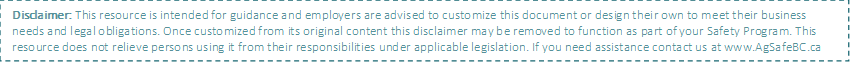 Company Name:Company Name:Company Name:Company Name:Company Name:Company Name:Company Name:Task, Job Title or Equipment Used: ExtractionTask, Job Title or Equipment Used: ExtractionTask, Job Title or Equipment Used: ExtractionTask, Job Title or Equipment Used: ExtractionTask, Job Title or Equipment Used: ExtractionTask, Job Title or Equipment Used: ExtractionTask, Job Title or Equipment Used: ExtractionEmployeeDateRA ReviewedSWP ReviewedDate CompetentFirst Supervisor Note Following Competency (Include Date)Supervisor Signature